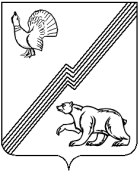 ГЛАВА ГОРОДА ЮГОРСКАХанты-Мансийского автономного округа-ЮгрыПОСТАНОВЛЕНИЕот  20 марта 2023 года                                                                                 № 22-пгО проведении публичных слушанийпо проекту отчета об исполнении бюджетагорода Югорска за 2022 годВ соответствии с Федеральным законом от 06.10.2013 № 131–ФЗ                     «Об общих принципах организации местного самоуправления в Российской Федерации», Порядком организации и проведения публичных слушаний в городе Югорске, утвержденным решением Думы города Югорска                            от 23.03.2017 № 24:1. Назначить по инициативе главы города Югорска публичные слушания по проекту отчета об исполнении бюджета города Югорска                   за 2022 год.2. Провести публичные слушания по проекту отчета об исполнении бюджета города Югорска за 2022 год 17.04.2023 в 18.00 в административном здании по адресу: Ханты-Мансийский автономный округ - Югра, Тюменская область, г. Югорск, ул. 40 лет Победы, д. 11, 4 этаж, зал заседаний № 1                (410 кабинет).	3. Утвердить состав организационного комитета по подготовке и проведению публичных слушаний по проекту отчета об исполнении бюджета города Югорска за 2022 год (далее - организационный комитет) (приложение).4. Установить что, предложения и замечания по проекту отчета об исполнении бюджета города Югорска за 2022 год представляются                         в организационный комитет в срок до 14.04.2023 в письменной форме                   или в форме электронного документа на указанный в информационном сообщении о проведении публичных слушаний электронный адрес, либо посредством официального сайта органов местного самоуправления города Югорска. Предложения и замечания должны содержать: адрес с указанием фамилии, имени, отчества (последнее - при наличии), даты рождения, адреса места жительства и контактного телефона жителя города Югорска, внесшего предложения по обсуждаемому проекту.	5. Опубликовать настоящее постановление в официальном печатном издании города Югорска и разместить на официальном сайте органов местного самоуправления города Югорска.	6. Контроль за выполнением постановления возложить на директора департамента финансов администрации города Югорска И.Ю. Мальцеву.Глава города Югорска                                                                  А.Ю. ХарловПриложениек постановлению главы города Югорскаот 20 марта 2023 года № 22-пгСостав организационного комитета по подготовке и проведению публичных слушаний по проекту отчета об исполнении бюджета города Югорска за 2022 годМальцева Ирина Юрьевна – директор департамента финансов администрации города ЮгорскаБушуева Надежда Павловна – заместитель директора департамента – начальник бюджетного управления департамента финансов администрации города ЮгорскаПервушина Тамара Александровна - заместитель директора департамента - начальник управления бюджетного учета, отчетности и казначейского исполнения бюджета департамента финансов администрации города ЮгорскаГущина Ирина Анатольевна – заместитель начальника бюджетного управления – начальник сводно – аналитического отдела бюджетного управления департамента финансов администрации города ЮгорскаГубкина Марина Петровна – начальник отдела сводного бюджетного планирования бюджетного управления департамента финансов администрации города ЮгорскаКамалетдинова Наиля Каримовна – заместитель председателя общественного совета при администрации города Югорска в сфере бюджетных правоотношений (по согласованию)Барашкова Анастасия Петровна – председатель региональной общественной организации «Творческое объединение «Мастерская праздника» Ханты – Мансийского автономного округа – Югры, член общественного совета при администрации города Югорска в сфере бюджетных правоотношений (по согласованию)